oneM2M NoticeThe document to which this cover statement is attached is submitted to oneM2M.  Participation in, or attendance at, any activity of oneM2M, constitutes acceptance of and agreement to be bound by terms of the Working Procedures and the Partnership Agreement, including the Intellectual Property Rights (IPR) Principles Governing oneM2M Work found in Annex 1 of the Partnership Agreement.GUIDELINES for Change Requests:Provide an informative introduction containing the problem(s) being solved, and a summary list of proposals.Each CR should contain changes related to only one particular issue/problem.In case of a correction, and the change apply to previous releases, a separate “mirror CR” should be posted at the same time of this CRMirror CR: applies only when the text, including clause numbering are exactly the same.Companion CR: applies when the change means the same but the baselines differ in some way (e.g. clause number).Follow the principle of completeness, where all changes related to the issue or problem within a deliverable are simultaneously proposed to be made E.g. A change impacting 5 tables should not only include a proposal to change only 3 tables. Includes any changes to references, definitions, and acronyms in the same deliverable.Follow the drafting rules.All pictures must be editable.Check spelling and grammar to the extent practicable.Use Change bars for modifications.The change should include the current and surrounding clauses to clearly show where a change is located and to provide technical context of the proposed change. Additions of complete clauses need not show surrounding clauses as long as the proposed clause number clearly shows where the new clause is proposed to be located.Multiple changes in a single CR shall be clearly separated by horizontal lines with embedded text such as, start of change 1, end of change 1, start of new clause, end of new clause.When subsequent changes are made to content of a CR, then the accepted version should not show changes over changes. The accepted version of the CR should only show changes relative to the baseline approved text. IntroductionWhile working on announcement development / test cases, there were some issues that we wanted to highlight for discussion and propose a solution for those issues.Consider the scenario where <aResource> is to be announced to CSE1, CSE2, and CSE5.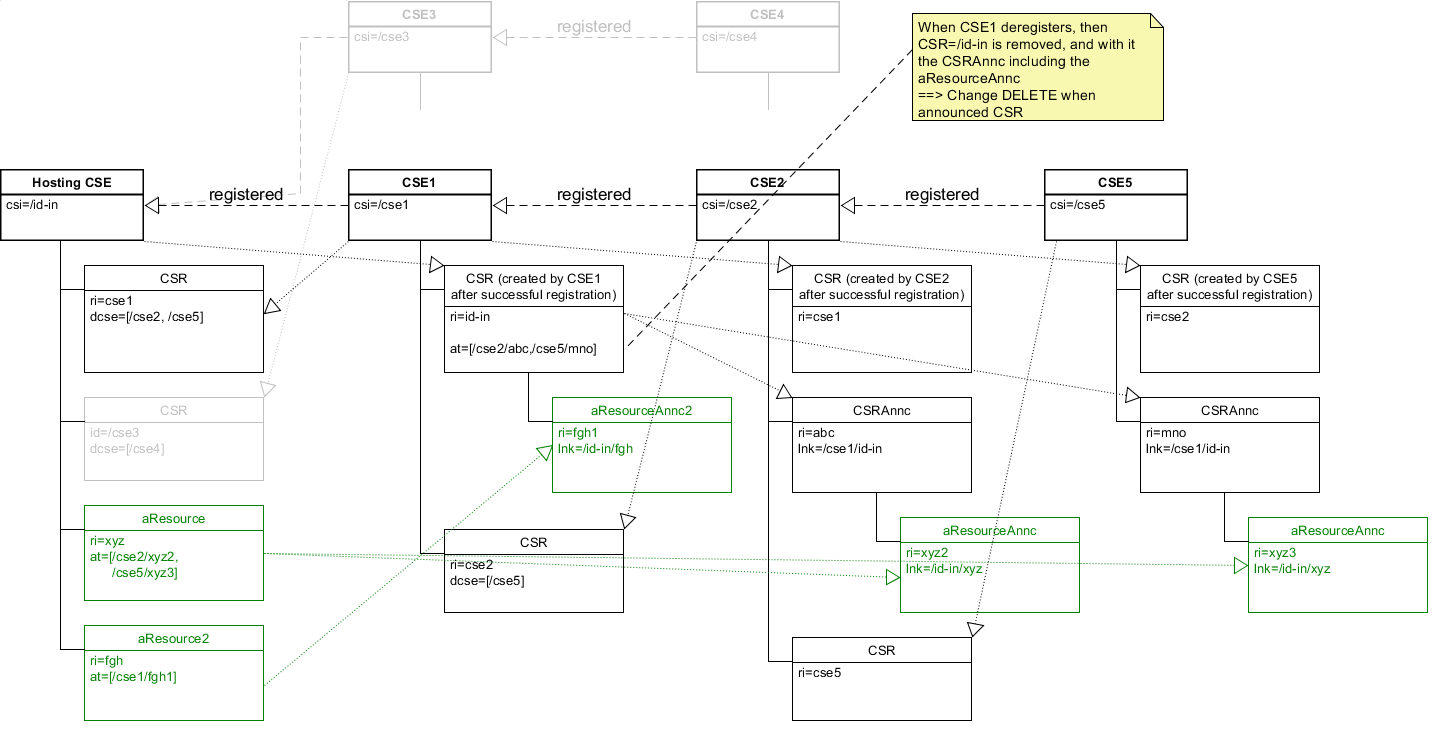 First thing to point out is that the announced resource is in different locations depending on the “registration” status/relationship to Hosting CSE. The second thing to point out is that when CSE1 deregisters from Hosting CSE then all of the announced resources are DELETED. Whereas if CSE2 de-registers from CSE1, the announced resources remain intact (for example until re-registration). This is a consequence of the first issue above.The third thing to point out is the specification wording of the announce procedure. Specifically, from 10.2.13.2-1:The original resource Hosting CSE shall first check if it is a Registree or the Registrar of the announcement target CSE. If that is the case, the announced resource shall be created as a direct child of the Hosting CSE’s <remoteCSE> resource hosted by the announcement target CSE. If that is not the case, the Hosting CSE shall next check if its <remoteCSE> resource has been announced to the announcement target CSE. The Hosting CSE shall perform this check by checking the announceTo attribute of its <remoteCSE> resource hosted on its Registrar CSE if the announcement target CSE is not a descendent CSE, or the corresponding Registree CSE if the announcement target CSE is a descendent CSE. If it is not announced, the Hosting CSE shall request that its Registrar CSE (If the target CSE is not its descendant CSE) or Registree CSE (if the target CSE is its descendant CSE) to create a <remoteCSEAnnc> resource representing the Hosting CSE as a direct child of the <CSEBase> of the announcement target CSE. The announced resource shall then be created by the Hosting CSE as a direct child resource of the <remoteCSEAnnc> resource. This requires the Hosting CSE to update the ‘announceTo’ attribute of its <remoteCSE> to include the announcement target CSE. At this point, the proper execution become unclear:It is intended that CSE1 would send a CREATE <remoteCSEAnnc> to the announcement target CSE.  Because the announced resource is a <remoteCSE> CSE1 is NOT supposed to follow the FULL procedure described above, i.e. check if CSE1 is registered to the announcement target CSE. This is not described clearly (perhaps a TS-0004 level of detail).A proposed solution to simplify the procedure, eliminate the inconsistent parent resource type and address the deleted announced resources during de-registration is: to make <cseBase> announceableThen, to remove the registration check to determine the target of the announcement as target of the announcement will always be a cseBaseAnncremove the decendent cse check because normal retargeting rules will apply.keep original resource tree structure for the announced resources if possible, otherwise announced resources are created under <CSEBaseAnnc>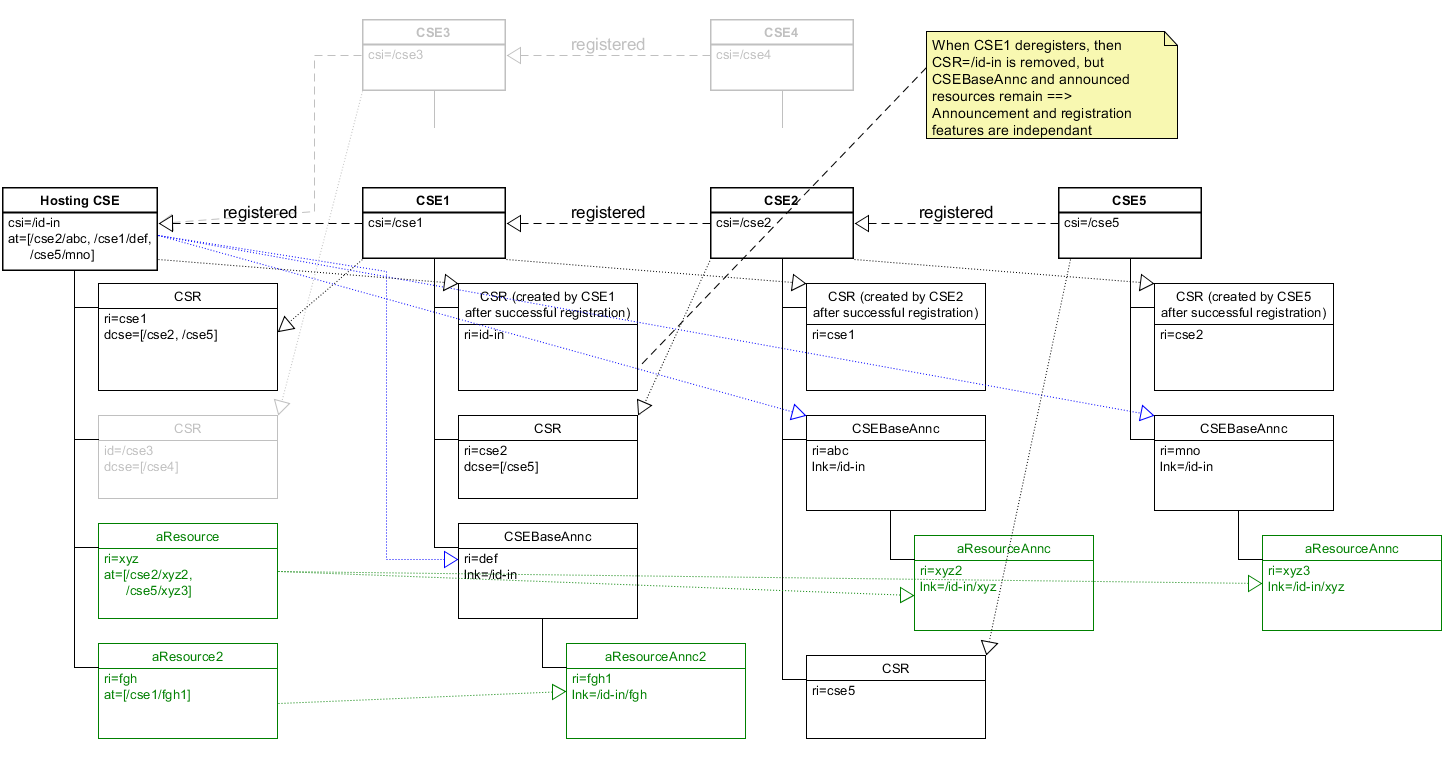 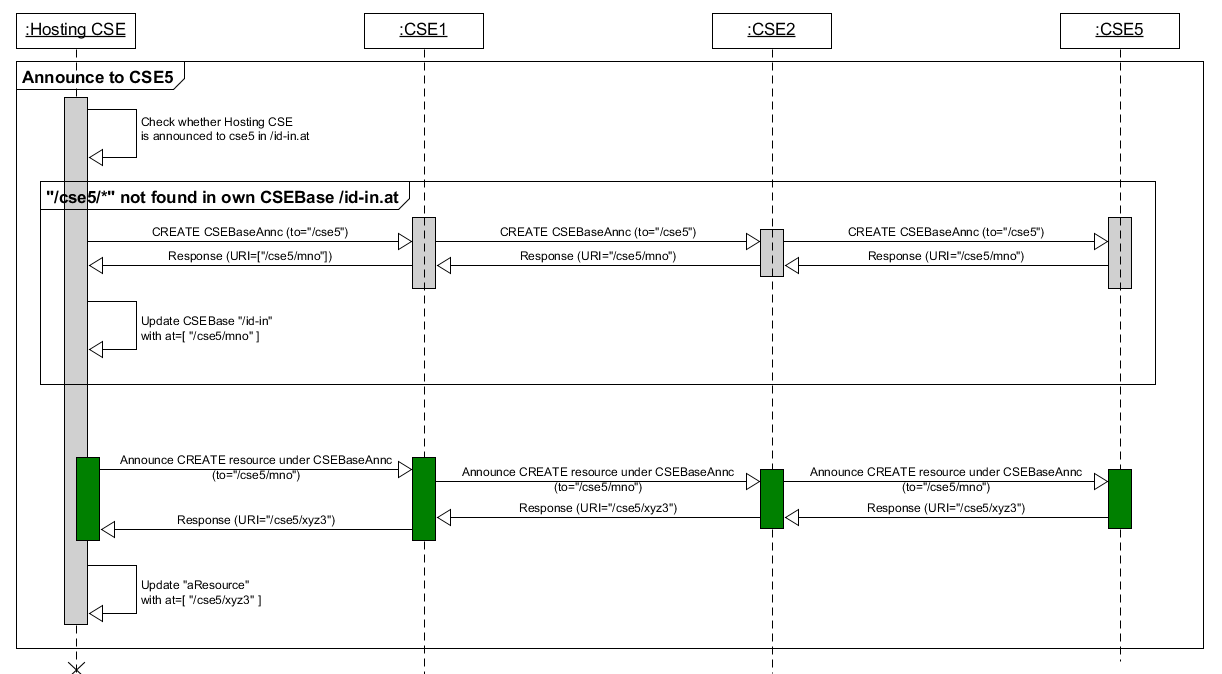 The benefits of these proposed changes are:There is a consistent location for announced resources (always under <CSEBaseAnnc>)The newly defined announce procedure applies with no exceptions.The original resource hosting CSE is able to self manage the target of the announced resources (CSEBaseAnnc)Separates registration and announcement concerns	Now announced resource will remain after deregistration of a CSE----------------------- Start of Change 1--------------------------------------------7.3.3.10	Announce the resource or attributeIf a CREATE Request that contains an announceTo attribute is received:Compose the CREATE Request primitive as follows:The link attribute is set to the URI of the original resource.If the accessControlPolicyIDs attribute of the original resource is not present, the accessControlPolicyIDs attribute is set to the same value as the parent resource or is set using the local policy of the original resource.Attributes marked with MA in oneM2M TS-0001 [6]. Such attributes shall be included if present in the original resource and set to same value as in the original resource.Attributes marked with OA that are included in the announcedAttribute attribute. Such attributes shall be included if present in the original resource and set to same value as in the original resource.The resourceType attribute is set to the announced variant of the original resource (see Table 6.3.4.2.1-1).Perform the following steps for each item (announcement target) in the announceTo attribute list:If the announcement target is a CSE-ID, check if  the announcement target CSE.-	If yes, announce the original resource by sending  CREATE Request to .-	If no, then check if the CSE hosting the original resource has been announced to the announcement target CSE and created a <Annc> resource as a child of the <CSEBase>-	If yes, announce the original resource by sending  CREATE Request to the specified in the announceTo.-	If no, then the CSE hosting the original resource shall perform the following steps:.Send  CREATE Request to in the announceTo .If the announcement target is not a CSE-ID send  CREATE Request to the URI in the announceTo of the request.Wait for the Response to the CREATE that was sent in step a or b.the URI of the successfully-announced resource.Include the updated announceTo attribute in the Content parameter of the Response to the received equest.If an UPDATE Request that adds the attribute name into the announcedAttribute attribute is received:Compose the UPDATE Request primitive. The UPDATE Request shall provide the attribute name for the attribute to be announced, and the initial value for the attribute in the Content parameter. The initial value shall be the same with the value from the original resource. The attribute that will be announced shall be marked as OA.Send UPDATE Requests to all announced resources listed in the announceTo attribute.Wait for Response primitive.Add the attribute name of the successfully announced attribute to the announcedAttribute attribute.Include updated announcedAttribute attribute in the Content parameter in the Response to the received UPDATE Request.If an attribute(s) specified as MA (see oneM2M TS-0001 [6]) or an attribute(s) included in the announcedAttribute attribute is updated:Compose an UPDATE Request primitive by including the updated attribute(s) with its associated updated value.Send the UPDATE Request to all CSE(s) represented by the URI(s) in the announceTo attribute of the original resource.Wait for the Response primitive(s).-------------------------------------------------- End of Change 1-------------------------------------------------------------------------- Start of Change 2--------------------------------------------6.3.4.2.1	m2m:resourceTypeTable 6.3.4.2.1-1: Interpretation of resourceType-------------------------------------------------- End of Change 2-------------------------------------------------------------- Start of Change 3--------------------------------------------6.5.5.3	UsageThis type is used by the following resource types:<AEAnnc>, <containerAnnc>, <groupAnnc>, <locationPolicyAnnc>, <nodeAnnc>, <remoteCSEAnnc>, <semanticDescriptorAnnc>, <[flexContainer]Annc>, <timeSeriesAnnc>, <ontologyRepositoryAnnc>, <ontologyAnnc>, <semanticMashupJobProfileAnnc>, <semanticMashupInstanceAnnc>, <semanticMashupResultAnne>, <multimediaSessionAnnc>,<scheduleAnnc>. It is also used by the xxxAnnc variants of the <mgmtObj> specializations.-------------------------------------------------- End of Change 3-------------------------------------------------------------- Start of Change 4--------------------------------------------Table 7.4.3.1-4: Child resources of <CSEBase> resource-------------------------------------------------- End of Change 4-------------------------------------------------------------- Start of Change 5--------------------------------------------Table 7.4.26.1-1: Data type definition of announced Resource types-------------------------------------------------- End of Change 5-------------------------------------------------------------- Start of Change 6 --------------------------------------------Table 8.2.4-1: Resource and specialization type short names-------------------------------------------------- End of Change 6---------------------------------------CHANGE REQUESTCHANGE REQUESTMeeting ID:*SDS 48Source:*Bob Flynn, Convida Wireless , Bob.Flynn@convidawireless.comAndreas Kraft, Deutsche Telekom, Andreas.Kraft@t-systems.com Miguel Angel Reina Ortega, ETSI, MiguelAngel.ReinaOrtega@etsi.org Date:*2020-12-02Reason for Change/s:*Announcement Procedure - UpdateCR  against:  Release*Rel-4CR  against:  WI* Active < WI-0077>   MNT maintenance / < Work Item number(optional)>Is this a mirror CR? Yes  No mirror CR number: SDS-2020-0327 STE Small Technical Enhancements / < Work Item number (optional)>Only ONE of the above shall be tickedCR  against:  TS/TR*TS-0004 v4.3.0Clauses *6.3.4.2.1, 6.5.5.3, 7.3.3.10, 7.4.3.1, 7.4.26.1, 8.2.4Type of change: * Editorial change Bug Fix or Correction Change to existing feature or functionality New feature or functionalityOnly ONE of the above shall be tickedOther TS/TR(s) impactedNonePost Freeze checking:*This CR contains only essential changes and corrections?  YES   NO This CR may break backwards compatibility with the last approved version of the TS?       YES   NO Template Version: January 2019 (do not modify)Template Version: January 2019 (do not modify)ValueInterpretationNote1accessControlPolicy2AE3container4contentInstance5CSEBase6delivery7eventConfig8execInstance9group10locationPolicy11m2mServiceSubscriptionProfile12mgmtCmd13mgmtObj14node15pollingChannel16remoteCSE17request18schedule19serviceSubscribedAppRule20serviceSubscribedNode21statsCollect22statsConfig23subscription24semanticDescriptor25notificationTargetMgmtPolicyRef26notificationTargetPolicy27policyDeletionRules28flexContainer29timeSeries30timeSeriesInstance31role32token33void34dynamicAuthorizationConsultation35authorizationDecision36authorizationPolicy37authorizationInformation38ontologyRepository39ontology40semanticMashupJobProfile41semanticMashupInstance42semanticMashupResult43AEContactList44AEContactListPerCSE45localMulticastGroup46multimediaSession47triggerRequest48crossResourceSubscription49backgroundDataTransfer50transactionMgmt51transaction10001accessControlPolicyAnnc10002AEAnnc10003containerAnnc10004contentInstanceAnnc10009groupAnnc10010locationPolicyAnnc10013mgmtObjAnnc10014nodeAnnc10016remoteCSEAnnc10018scheduleAnnc10024semanticDescriptorAnnc10028flexContainerAnnc10029timeSeriesAnnc10030timeSeriesInstanceAnnc10033void10034dynamicAuthorizationConsultationAnnc10038ontologyRepositoryAnnc10039ontologyAnnc10040semanticMashupJobProfileAnnc10041semanticMashupInstanceAnnc10042semanticMashupResultAnnc10046multimediaSessionAnncNOTE:	See clause 6.4.1	Request primitive parameter data types.NOTE:	See clause 6.4.1	Request primitive parameter data types.NOTE:	See clause 6.4.1	Request primitive parameter data types.Child Resource TypeChild Resource NameMultiplicityRef. to Resource Type Definition<remoteCSE>[variable]0..nClause 7.4.4<remoteCSEAnnc>[variable]0..nClause 7.4.4<node>[variable]0..nClause 7.4.18<AE>[variable]0..nClause 7.4.5<container>[variable]0..nClause 7.4.6<group>[variable]0..nClause 7.4.13<accessControlPolicy>[variable]0..nClause 7.4.2<subscription>[variable]0..nClause 7.4.8<mgmtCmd>[variable]0..nClause 7.4.16<locationPolicy>[variable]0..nClause 7.4.10<statsConfig>[variable]0..nClause 7.4.23<statsCollect>[variable]0..nClause 7.4.25<request>[variable]0..nClause 7.4.12<delivery>[variable]0..nClause 7.4.11<schedule>[variable]0..1Clause 7.4.9<m2mServiceSubscriptionProfile>[variable]0..nClause 7.4.19<serviceSubscribedAppRule>[variable]0..nClause 7.4.29<notificationTargetPolicy>[variable]0..nClause 7.4.31<dynamicAuthorizationConsultation>[variable]0..nClause 7.4.36<flexContainer>[variable]0..nClause 7.4.37<timeSeries>[variable]0..nClause 7.4.38<role>[variable]0..nClause 7.4.40<token>[variable]0..nClause 7.4.41<authorizationDecision>[variable]0..nClause 7.4.43<authorizationPolicy>[variable]0..nClause 7.4.44<authorizationInformation>[variable]0..nClause 7.4.45<ontologyRepository>[variable]0..1Clause 7.4.46<semanticMashupJobProfile>[variable]0..nClause 7.4.49<semanticMashupInstance>[variable]0..nClause 7.4.50<AEContactList>[variable]0..1Clause 7.4.53<localMulticastGroup>[variable]0..nClause 7.4.55<crossResourceSubscription>[variable]0..nClause 7.4.58<backgroundDataTransfer>[variable]0..nClause 7.4.59<transactionMgmt>[variable]0..nClause 7.4.60<transaction>[variable]0..nClause 7.4.61Data Type IDFile NameNoteaccessControlPolicyAnncCDT-accessControlPolicy-v3_18_0.xsdremoteCSEAnncCDT-remoteCSE-v3_18_0.xsdAEAnncCDT-AE-v3_18_0.xsdcontainerAnncCDT-container-v3_18_0.xsd[flexContainer]AnncSee Annex J and oneM2M TS-0023 [40]Announced variants of flexContainer specializationscontentInstanceAnncCDT-contentInstance-v3_18_0.xsdscheduleAnncCDT-schedule-v3_18_0.xsdlocationPolicyAnncCDT-locationPolicy-v3_18_0.xsdgroupAnncCDT-group-v3_18_0.xsdnodeAnncCDT-node-v3_18_0.xsdsemanticDescriptorAnncCDT-semanticDescriptor-v3_18_0.xsdtimeSeriesAnncCDT-timeSeries-v3_18_0.xsdtimeSeriesInstanceAnncCDT-timeSeriesInstance-v3_18_0.xsdontologyRepositoryAnncCDT-ontologyRepository-v3_18_0.xsdontologyAnncCDT-ontology-v3_18_0.xsdsemanticMashupJobProfileAnncCDT-semanticMashupJobProfile-v3_18_0.xsdsemanticMashupInstanceAnncCDT-semanticMashupInstance-v3_18_0.xsdsemanticMashupResultAnncCDT-semanticMashupResult-v3_18_0.xsdgenericInterworkingServiceAnncCDT-genericInterworkingService-v3_18_0.xsdgenericInterworkingOperationInstanceAnncCDT-genericInterworkingOperationInstance-v3_18_0.xsdsvcObjWrapperAnncCDT-svcObjWrapper-v3_18_0.xsdsvcFwWrapperAnncCDT-svcFwWrapper-v3_18_0.xsdallJoynAppAnncCDT-allJoynApp-v3_18_0.xsdallJoynSvcObjectAnncCDT-allJoynSvcObject-v3_18_0.xsdallJoynInterfaceAnncCDT-allJoynInterface-v3_18_0.xsdallJoynMethodAnncCDT-allJoynMethod-v3_18_0.xsdallJoynMethodCallAnncCDT-allJoynMethodCall-v3_18_0.xsdallJoynPropertyAnncCDT-allJoynProperty-v3_18_0.xsdmultimediaSessionAnncCDT-multimediaSession-v3_18_0.xsdResource Type NameShort NameaccessControlPolicyacpaccessControlPolicyAnncacpAAEaeAEAnncaeAcontainercntcontainerAnnccntAcontentInstancecincontentInstanceAnnccinACSEBasecbdeliverydlveventConfigevcgexecInstanceexingroupgrpgroupAnncgrpAlocationPolicylcplocationPolicyAnnclcpAm2mServiceSubscriptionProfilemsspmgmtCmdmgcnodenodnodeAnncnodApollingChannelpchremoteCSEcsrremoteCSEAnnccsrArequestreqscheduleschscheduleAnncschAserviceSubscribedAppRuleasarserviceSubscribedNodesvsnstatsCollectstclstatsConfigstcgsubscriptionsubfirmwarefwrfirmwareAnncfwrAsoftwareswrsoftwareAnncswrAmemorymemmemoryAnncmemAareaNwkInfoaniareaNwkInfoAnncaniAareaNwkDeviceInfoandiareaNwkDeviceInfoAnncandiAbatterybatbatteryAnncbatAdeviceInfodvideviceInfoAnncdviAdeviceCapabilitydvcdeviceCapabilityAnncdvcArebootrbo *rebootAnncrboAeventLogevleventLogAnncevlAcmdhPolicycmpactiveCmdhPolicyacmpcmdhDefaultscmdfcmdhDefEcValuecmdvcmdhEcDefParamValuescmpvcmdhLimitscmlcmdhNetworkAccessRulescmnrcmdhNwAccessRulecmwrcmdhBuffercmbfnotificationTargetMgmtPolicyRefntprnotificationTargetPolicyntppolicyDeletionRulespdrdynamicAuthorizationConsultationdacsemanticDescriptorsmdsemanticDescriptorAnncsmdAtimeSerieststimeSeriesAnnctsAtimeSeriesInstancetsitimeSeriesInstanceAnnctsiAroleroltokentkgenericInterworkingServicegisgenericInterworkingServiceAnncgisAgenericInterworkingOperationInstancegiogenericInterworkingOperationInstanceAnncgioAsvcObjWrapperajswsvcObjWrapperAnncajswAsvcFwWrapperajfwsvcFwWrapperAnncajfwAallJoynAppajapallJoynAppAnncajapAallJoynSvcObjectajsoallJoynSvcObjectAnncajsoAallJoynInterfaceajifallJoynInterfaceAnncajifAallJoynMethodajmdallJoynMethodAnncajmdAallJoynMethodCallajmcallJoynMethodCallAnncajmcAallJoynPropertyajprallJoynPropertyAnncajprAauthorizationDecisionaudsauthorizationPolicyaupyauthorizationInformationauifontologyRepositoryontrontologyRepositoryAnncontrAontologyontontologyAnncontAsemanticMashupJobProfilesmjpsemanticMashupJobProfileAnncsmjpAsemanticMashupInstancesmisemanticMashupInstanceAnncsmiAsemanticMashupResultsmrsemanticMashupResultAnncsmrAAEContactListalstAEContactListPerCSEalpclocalMulticastGrouplmgmultimediaSessionmmsmultimediaSessionAnncmmsAtriggerRequesttgrcrossResourceSubscriptioncrsbackgroundDataTransferbdttransactiontractransactionMgmttramNOTE:	* marked short names have been already assigned in attribute Tables 8.2.3-1 to 8.2.3-5.NOTE:	* marked short names have been already assigned in attribute Tables 8.2.3-1 to 8.2.3-5.